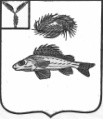 АДМИНИСТРАЦИЯДЕКАБРИСТСКОГО МУНИЦИПАЛЬНОГО ОБРАЗОВАНИЯЕРШОВСКОГО МУНИЦИПАЛЬНОГО РАЙОНА САРАТОВСКОЙ ОБЛАСТИПОСТАНОВЛЕНИЕот  13 января 2022г.									 	 № 1 О внесении изменений и дополнений в постановление от 23.12.2021 № 64« Об утверждении перечня главных  администраторов доходов и источников финансирования дефицита бюджета  Декабристского муниципального образования Ершовского муниципального района Саратовской области»В соответствии со статьями 160.1 и 160.2 Бюджетного кодекса Российской Федерации, Администрация Декабристского муниципального образования ПОСТАНОВЛЯЕТ:          1.Внести в постановление администрации Декабристского муниципального образования от 23.12.2021 года № 64 « Об утверждении перечня главных администраторов доходов и источников финансирования дефицита бюджета Декабристского муниципального образования Ершовского муниципального районаСаратовской области» следующие изменения:1.1 Приложение № 1  дополнить следующим КБК:         2. Настоящее постановление  вступает в силу с 01 января 2022 года         3.Разместить настоящее постановление на официальном сайте администрации Ершовского муниципального района Саратовской области в сети интернет.         4. Контроль за исполнением настоящего постановления возложить на главного специалиста администрации Рыхлову И.М. . Глава  Декабристского муниципального образования							Полещук М.А.                              Код классификации доходов бюджетовКод классификации доходов бюджетов       Наименование главного администратора доходов    бюджета/Наименование кода классификации доходов бюджетаНаименование3Главного администратора доходов бюджетаВида и подвида доходов бюджета       Наименование главного администратора доходов    бюджета/Наименование кода классификации доходов бюджетаНаименование3123Наименование3Администрация Декабристского муниципального  образованияЕршовского муниципального района Саратовской области709202 29999 10 0118 150Субсидии бюджетам поселений на осуществление дорожной деятельности в отношении автомобильных дорог общего пользования местного значения в границах населенных пунктов сельских поселений за счет средств областного дорожного фонда